	Holy Cross Catholic Primary School         	 	 	           	  	 	 	                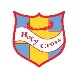 EYFS Mathematics Curriculum map Autumn Autumn Spring Spring Summer Summer Year N Children will use some number names and number language spontaneously. Children will show curiosity about numbers by offering comments or asking questions. They will use some number names accurately in play. Children will sometimes match number and quantity correctly. They will recognise groups with one, two or three objects. Children will use some number names and number language spontaneously. Children will show curiosity about numbers by offering comments or asking questions. They will use some number names accurately in play. Children will sometimes match number and quantity correctly. They will recognise groups with one, two or three objects. Children will show an interest in shape and space by playing with shapes or making arrangements with objects. They will also show awareness of similarities in shapes in the environment. Children will compare two groups of objects, saying when they have the same number. They will how an interest in number problems. Children will separate a group of three or four objects in different ways, beginning to recognise that the total is still the same. Children will compare two groups of objects, saying when they have the same number. They will show an interest in number problems. Children will separate a group of three or four objects in different ways, beginning to recognise that the total is still the same. Children will observe and use positional language. Children will begin to understand ‘bigger than’ and ‘enough’. Children will show interest in shape by sustained construction activity or by talking about shapes or arrangements. Children will recognise some numerals of personal significance. Children will count up to three or four objects by saying one number name for each item. They will count out up to six objects from a larger group. Children will also count actions or objects that cannot be moved. Children will recognise some numerals of personal significance. They will count up to three or four objects by saying one number name for each item. Children will count out up to six objects from a larger group. They will count actions or objects that cannot be moved. Children will use shapes appropriately for tasks. They will also begin to talk about the shapes of everyday objects. Year R Children will count beyond 10. They will represent numbers using fingers, marks on paper or pictures. Children will select the correct numeral to represent 1 to 5, then 1 to 9 objects. They will recognise numerals 1 to 5. Children will count an irregular arrangement of up to ten objects. They will also estimate how many objects they can see and check by counting themChildren will count beyond 10. They will represent numbers using fingers, marks on paper or pictures. Children will select the correct numeral to represent 1 to 5, then 1 to 9 objects. They will recognise numerals 1 to 5. Children will count an irregular arrangement of up to ten objects. They will also estimate how many objects they can see and check by counting them. Children will use language such as ‘greater’, ‘smaller’, ‘heavier’ or ‘lighter’ to compare quantities. Children will talk about, recognise and recreate simple patterns. Children will count beyond 10. They will represent numbers using fingers, marks on paper or pictures. Children will select the correct numeral to represent 1 to 5, then 1 to 9 objects. They will recognise numerals 1 to 5. Children will count an irregular arrangement of up to ten objects. They will also estimate how many objects they can see and check by counting themChildren will count beyond 10. They will represent numbers using fingers, marks on paper or pictures. Children will select the correct numeral to represent 1 to 5, then 1 to 9 objects. They will recognise numerals 1 to 5. Children will count an irregular arrangement of up to ten objects. They will also estimate how many objects they can see and check by counting them. Children will use language such as ‘greater’, ‘smaller’, ‘heavier’ or ‘lighter’ to compare quantities. Children will talk about, recognise and recreate simple patterns. Children will find the total number of items in two groups by counting all of them. They will use their own methods to work through a problem. Children will say the number that is one more than a given number. They will also select two groups of objects to make a given total of objects. Children will count repeated groups of the same size. They will share objects into equal groups and count how many in each group.Children will find the total number of items in two groups by counting all of them. They will use their own methods to work through a problem. Children will say the number that is one more than a given number. They will also select two groups of objects to make a given total of objects. Children will count repeated groups of the same size. They will share objects into equal groups and count how many in each group. Children will also use language such as ‘circle’ or ‘bigger’ to describe the shape and size of solids and flat shapes. Children will find the total number of items in two groups by counting all of them. They will use their own methods to work through a problem. Children will say the number that is one more than a given number. They will also select two groups of objects to make a given total of objects. Children will count repeated groups of the same size. They will share objects into equal groups and count how many in each group.Children will find the total number of items in two groups by counting all of them. They will use their own methods to work through a problem. Children will say the number that is one more than a given number. They will also select two groups of objects to make a given total of objects. Children will count repeated groups of the same size. They will share objects into equal groups and count how many in each group. Children will also use language such as ‘circle’ or ‘bigger’ to describe the shape and size of solids and flat shapes. Children will, in practical activities and discussion, begin to use the vocabulary involved in adding and subtracting. Children will use language such as ‘more’ or ‘less’ to compare two numbers. They will find one more or one less than a number from one to ten. Children will use everyday language to talk about size, weight, capacity, position, distance, time and money to compare quantities and objects and to solve problems. They will recognise, create and describe patterns.  Children will have secured the skills to enable them to count reliably with numbers from one to 20, place them in order and say which number is one more or one less than a given number. They will use quantities and objects, they will add and subtract two single-digit numbers and count on or back to find the answer. They will solve problems, including doubling, halving and sharing. Children will recognise, create and describe patterns. They will explore characteristics of everyday objects and shapes and use mathematical language to describe them. Children will, in practical activities and discussion, begin to use the vocabulary involved in adding and subtracting. Children will use language such as ‘more’ or ‘less’ to compare two numbers. They will find one more or one less than a number from one to ten. Children will use everyday language to talk about size, weight, capacity, position, distance, time and money to compare quantities and objects and to solve problems. They will recognise, create and describe patterns.  Children will have secured the skills to enable them to count reliably with numbers from one to 20, place them in order and say which number is one more or one less than a given number. They will use quantities and objects, they will add and subtract two single-digit numbers and count on or back to find the answer. They will solve problems, including doubling, halving and sharing. Children will recognise, create and describe patterns. They will explore characteristics of everyday objects and shapes and use mathematical language to describe them. 